AMERICAN HEART ASSOCIATIONEDUCATOR LINKhttp://www.heart.org/HEARTORG/Educator/Educator_UCM_001113_SubHomePage.jspTopics:For the EducatorFor the ClassroomFor the GymDirect link to AHA’s HEART QUARTER is located at the bottom of the page.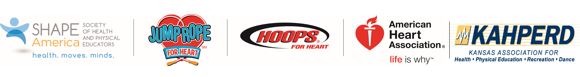 